Познакомились с праздником – Рождество Христово. Узнали, что на Святки все ходят в гости и дарят подарки. Ребята приготовили подарки для самых родных и любимых людей.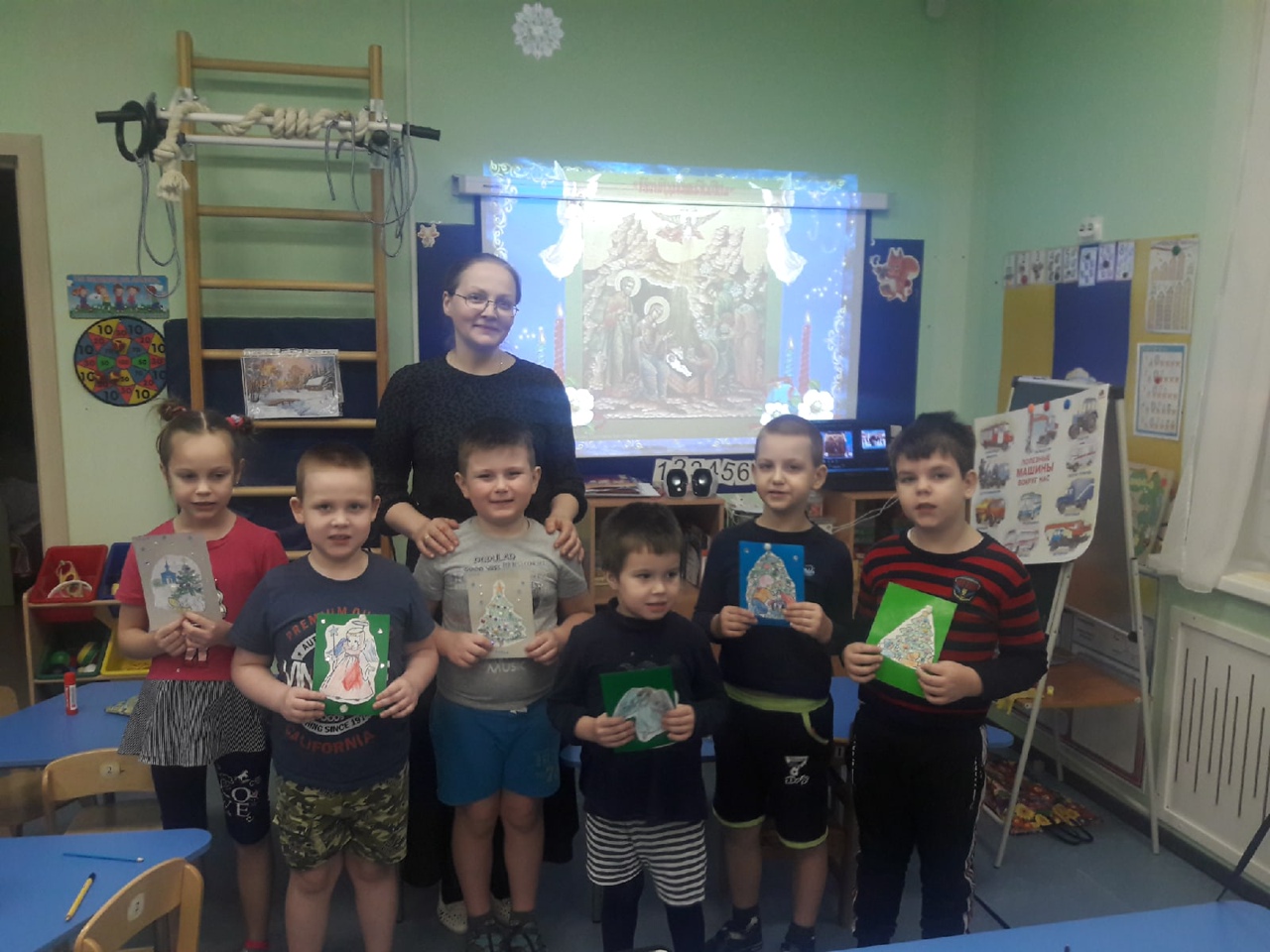 